Australian Curriculum Mapping: SugarByHalf – Tuning In To Sugar – HASS – Years 5 & 6Year 5 HASSLocate and collect relevant information and data from primary sources and secondary sources (ACHASSI095)Organise and represent data in a range of formats including tables, graphs and large- and small-scale maps, using discipline-appropriate conventions (ACHASSI096)Work in groups to generate responses to issues and challenges (ACHASSI102)Use criteria to make decisions and judgements and consider advantages and disadvantages of preferring one decision over others (ACHASSI103)Year 6 HASSLocate and collect relevant information and data from primary sources and secondary sources (ACHASSI123)Organise and represent data in a range of formats including tables, graphs and large- and small- scale maps, using discipline-appropriate conventions (ACHASSI124) Work in groups to generate responses to issues and challenges (ACHASSI130)Use criteria to make decisions and judgements and consider advantages and disadvantages of preferring one decision over others (ACHASSI131)Relevant parts of Year 5 achievement standards: Students locate and collect data from a range of primary sources to answer inquiry questions. They sort, record and represent data in different formats, including large-scale and small-scale maps, using basic conventions.Relevant parts of Year 6 achievement standards: Students locate and collect useful data and information from primary sources. They interpret data to identify, describe and compare distributions, patterns and trends.21st century skills: 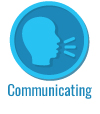 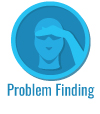 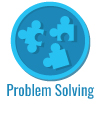 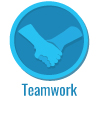 Syllabus outcomes: HT3-5, GE3-4.General capabilities: Critical and Creative Thinking.